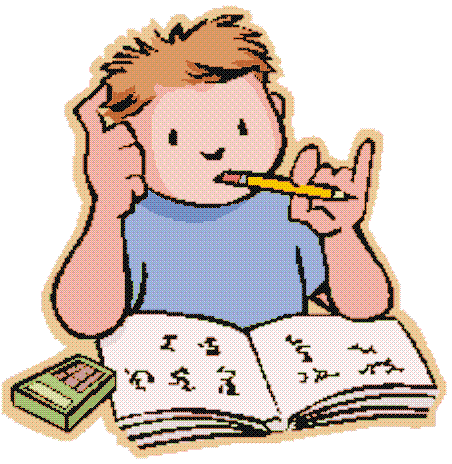 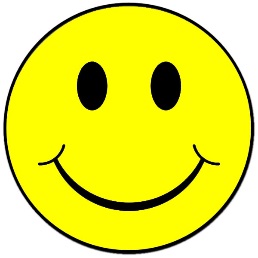 Welcome to the Northstar Polar Club!	The purpose of the Polar Club is to provide students with the opportunity to study in a structured area staffed by a professional; to receive assistance with homework, study skills, and enrichment activities; to use references and other media center materials; and to have greater access to the school’s computer resources. The goals of Northstar’s Polar Club are too:Give students a safe, quiet, comfortable, structured study area after the school dayGive students greater access to homework assistance including computers and SkywardAllow students access to the media center and computer labDevelop and reinforce positive relationships between students and teachersTeach students the value of keeping an assignment notebookProvide students the opportunity to experience success through preparationProvide support and encouragement to students Polar Club will be held on Mondays, Tuesdays and Thursdays in the 8th grade computer lab from 3:00 until 4:00. A snack will be provided and must be eaten in the hallway outside of the computer lab prior to 3:00. Students are expected to have specific assignments and to bring materials for the day. Disruptive students will be asked to leave and parents will be notified. Students must also have a parent permission slip and a signed club agreement on file before they can attend Polar Club (both can be found on the back of this sheet). Feel free to contact Mrs. Redford if you have any questions at sredford@ecasd.us or (715) 852-5176We are glad you are joining us!Northstar Polar Club STUDENT Club Agreement 2019-2020I know all school rules will be in place during Polar Club and:I will be on time and sign in before taking a snack.I will be prepared to use my time constructively.I will bring all materials I need to use. I will work quietly at a desk or table by myself and respect the rights of others. If I need to work with a partner, I will ask the teacher permission.I will ask for help when I need it and patiently wait my turn. Students who work quietly and respectfully can earn use of the computers for fun during the last few minutes of Polar Club.I will leave the building or go directly to my extracurricular activity when I sign out. I will not use my cell phone, except to call for a ride at the end.Student’s signature: _____________________________ Grade: _____ Date: _________Northstar Polar Club Parent Permission Slip 2019-2020I have read the policy/procedure sheet for the Polar Club and give permission for my child, _______________________________, to participate. My child will be in Polar Club from 3:00-4:00 unless I notify you of any changes. I will arrange transportation for my child to get home. Parent/Guardian Signature: _________________________________ Date: _________Phone number between 3:00PM and 4:00PM: __________________________   Return form to Mrs. Redford (room 635)   or Student Services Office. 